РАЗРАБОТКА УРОКА РУССКОГО ЯЗЫКА В 10 КЛАССЕ ПО ТЕМЕ  «ФРАЗЕОЛОГИЯ»Карташова Вера Петровна,учитель русского языка и литературыКОУ «Осташковская вечерняя (сменная)общеобразовательная школа»ПОЯСНИТЕЛЬНАЯ ЗАПИСКАОбучающие школ пенитенциарной системы – это ребята, которые в силу сложившихся обстоятельств не смогли получить образование в дневной школе.  Они, имеющие негативный асоциальный жизненный опыт, нарушившие нормы человеческой морали, выросшие в атмосфере отрицательных жизненных примеров, лишённые домашнего воспитания и живущие в атмосфере неблагополучной среды, непонятые и непринятые в  детской школе, имеющие бедный лексикон, отрицающие авторитет взрослых, преступившие закон, они более, чем кто-либо, нуждаются в привитии любви к русской речи, развитии духовной нравственности.   Раздел русского языка Фразеология содержит в себе огромный образовательный, развивающий и воспитательный потенциал, поэтому изучение фразеологии - важнейший этап овладения русским языком. Фразеологические единицы, отражая в своей семантике длительный процесс развития культуры народа, фиксируют и передают от поколения к поколению культурные установки и стереотипы. Употребление фразеологизмов усиливает выразительность фразы, т.к. в большинстве из них присутствуют обобщенно-метафорический смысл, оценочность, эмоциональность. Знание семантики и стилистической принадлежности фразеологизмов, наличие их в активном словаре придает речи яркость, меткость, образность.Данный урок способствует обогащению речи обучающихся фразеологизмами, усвоению их значений и особенностей. В ходе исследования  текста обучающиеся делают вывод о роли фразеологизмов в художественном тексте.Урок построен на опережающем задании - работе учащихся с материалом учебника, дополнительной литературой и составлении   сообщений по данной теме, что способствует успешному запоминанию материала, а также воспитанию интереса к изучению родного языка.Также данная разработка урока включает лингвистическую разминку.На уроке используется различный тренировочный материал, работа с текстом, решение типовых задач.Все эти задания помогают не только расширить, углубить знания обучающихся  по теме «Русская фразеология», но и обогатить словарный запас, повторить необходимые сведения по грамматике, орфоэпии, орфографии. Все этапы урока способствуют формированию, совершенствованию языковой, лингвистической, коммуникативной, культурологической  компетенций  обучающихся.Цели и задачи  урока: образовательная: создать условия для обобщения и углубления знаний по теме «Фразеология»; научить учащихся путем выполнения практических заданий находить фразеологизмы в тексте и использовать их в своей речи;развивающая: способствовать развитию аналитических умений при работе с текстом, активизации самостоятельной деятельности учащихся, развитию устной и письменной речи, навыков исследовательской работы;воспитательная: способствовать воспитанию гражданских чувств, культуры умственного труда, коммуникативного общения учащихся на уроке.метапредметные задачи: Регулятивные УУД: содействовать формированию умения принимать и сохранять учебную задачу, соответствующую этапу обучения; принимать выделенные учителем ориентиры действия в учебном материале; контролировать и оценивать свои действия.Познавательные УУД: обучающиеся научатся воспринимать и анализировать сообщения и важнейшие их компоненты — тексты, использовать знаково-символические средства.  Комуникативные УУД: обучающиеся должны научиться формулировать собственное  мнение и позицию и аргументировать, координировать ее; адекватно использовать речь для планирования и регуляции своей деятельности, для решения различных коммуникативных задач; владеть устной и письменной речью; строить монологическое высказывание.Личностные УУД:Когнитивный компонент: знание о своей этнической принадлежности, освоение национальных ценностей, традиций, культуры; ориентация в системе моральных норм и ценностей и их иерархизация; ориентация в особенностях социальных отношений и взаимодействий.Ценностный и эмоциональный компонент: уважение к истории; эмоционально-положительное приятие своей этнической идентичности; уважение к другим народам мира и приятие их межэтнической толерантности; уважение к личности и ее достоинству; потребность в самовыражении; позитивная моральная самооценка.Деятельностный компонент: готовность и способность к участию в школьном производстве;  устойчивый познавательный интерес.Тип урока: урок обобщения и систематизации знаний (комбинированный)( с использованием информационно-коммуникационных технологий).Вид урока: урок-практикум.Формы организации учебной деятельности на уроке: индивидуальная, парная, фронтальная.Оборудование: презентация к уроку, тексты из пьесы А.М. Островского «Гроза», тестовые задания.  Ход урока1. Организационный этап2. Сообщение темы и постановка целей урока (Слайд 1)Учитель: Начну я урок с высказывания «Фразеология исследует наиболее живой, подвижный  и разнообразный отряд языковых явлений» Эти слова принадлежат видному ученому-русисту В.В. Виноградову, который занимался исследованием лексики и фразеологии русского языка. Эти слова станут эпиграфом к нашему уроку  «Русская фразеология» (Слайд 2).Учитель: Ребята, сформулируйте цели нашего занятия.Учащиеся: Обобщить и систематизировать знания по теме « Фразеология». Уметь находить и определять фразеологизмы в тексте, употреблять фразеологизмы в своей речи. (Слайд 3)Учитель: Правильно, а также мы будем продолжать сопутствующее повторение по орфографии и синтаксису.3. Лингвистическая разминкаПроведём лингвистическую разминку.Задание 1. (Слайд 4)Расставить ударение в словах. Объяснить значение слов (архаизм, градация, гипербола)АрхаизмМонологДосугЖитиеЧерпатьКрасивееГиперболаЛитотаЗадание 2 (Слайд 5)В каких рядах  все слова обладают экспрессивностью?1) лодырь, тихоня, злюка, вредничать2) лист, говорить, глупец, опасный3) ехать, внимать, рассказать, выразиться4) домик, домишко, реченька, голосищеЗадание 3. (Слайд 6)Какие лингвистические явления иллюстрируют слова каждого ряда?1) возражать - протестовать (синонимы)2) смелый - трусливый (антонимы)3) мой руки – мой (притяжат. местоим.) портфель (омоформы)4) комфортный - комфортабельный (паронимы) (Объяснить значение слов комфортный – комфортабельный)Задание 4 (Слайд 7)В каком ряду сочетаний слов все прилагательные употреблены в переносном значении? (Объяснить правописание -нн- в словах каменный, туманный, потерянный)1) лисья хитрость, железная воля, каменный дом2) холодный ум, медвежья нора, глубокий анализ3) золотое сердце, теплый прием, чистая посуда4) потерянный взгляд, туманный намек, дырявая памятьЗадание 5 (Слайд 8)Какой фразеологический оборот имеет значение «безобидный, кроткий»1) волк в овечьей шкуре2) тише воды, ниже травы3) вольная птица4) заячья душаЗадание 6 (Слайд 9)В каком предложении нет фразеологического оборота?1) Сам я стараюсь держаться с ними на дружеской ноге.2) Он объявил им, что ноги его не будет в этом доме.3) Девочка сидела на диване, поджав ноги.4) Можно было подумать, что еще нога не ступала в этих диких местах.Задание 7 (Слайд 10)В каком ряду не все фразеологические обороты являются синонимами?1) два сапога пара, одного поля ягоды, одним миром мазаны2) душа уходит в пятки, душа в душу, душа нараспашку3) выжимать соки, драть шкуру, тянуть жилы4) прощупывать почву, закидывать удочки, пустить пробный шарЗадание 8 (Слайд 11)Какая пара фразеологизмов не является антонимами?1) капля в море, сколько душе угодно2) воспрянуть духом, повесить голову3) выеденного яйца не стоит, цены нетЗадание 9 (Слайд 12)Определить тип подчинительной связи в словосочетании. Объяснить правописание слова по-новому, указать способ образования )Заснувший ребенокВыглядеть по-новомуПоделиться с другомЗадание 10 (Слайд 13)Какое слово пропущено в словообразовательной цепочке?Пустой – пустыня - ….- пустынно1) пустырь                              3) пустынный2) пустота                              4) опустошитьЗадание 11 (Слайд 14) В каком варианте ответа правильно указаны все цифры, на месте которых в предложении должны стоять запятые?Седой старик (1) в годы войны (2)  которому (3) было (4) только девятнадцать лет (5) рассказывал подробности этого сражения.2,4,5          2) 1,5              3) 1,2,4,5              4) 1,34. Работа по теме урока «Русская фразеология» (запись темы на доске в начале урока)Учитель: Обратимся к эпиграфу (уч-ся читают: «Фразеология исследует наиболее живой, подвижный  и разнообразный отряд языковых явлений»   В.В.Виноградов.)(Слайд 14)- Давайте докажем правильность этих слов.  Слово учащимся (Слайды15-26)Сообщение: Сообщения о фразеологии 1. (Слайд 15) Фразеология – это раздел науки о языке, которая занимается изучением фразеологических оборотов.Фразеологизмы – это устойчивые несвободные сочетания слов, обладающие обычно целостным значением. В отличие от свободного словосочетания у фразеологизма лексическое значение имеет не каждое слово в отдельности, а все словосочетание в целом, поэтому основные признаки фразеологизмов: устойчивость, воспроизводимость, целостность значения. Фразеологизм начинается там, где заканчивается смысловая самостоятельность его составных частей.В предложении фразеологизм является одним членом предложения.2. (Слайд 16) Лексическое значение фразеологизма близко лексическому значению одного слова, поэтому часто его можно заменить одним словом, например: зарубить на носу – запомнить; как в воду глядеть – предвидеть, тьма кромешная – очень темно.Как и слово фразеологизм может иметь синонимы и антонимы, иногда – омонимы, например, у фразеологизма тертый калач (в значении «опытный человек») есть фразеологизм-синоним стреляный воробей; у фразеологизма непочатый край (в значении «много») есть фразеологизм-антоним раз-два и обчелся (в значении «мало»).Омонимы: пустить петуха – поджечь и пустить петуха – фальшиво  спеть ноту.3. (Слайд 17) Являясь синонимами, фразеологизмы могут отличаться стилистической окраской. Фразеологизмы с точки зрения их стилистической окраски, могут быть разграничены на нейтральные, высокие и разговорные или просторечные.Стилистически нейтральные: во что бы то ни стало, время от времени, находить общий язык, от мала до велика.Возвышенные фразеологизмы: придают речи торжественность, приподнятость. К ним относятся такие фразеологизмы: хлеб насущный, внести свою лепту, краеугольный каменьразговорные, просторечные –– им присуща эмоционально-экспрессивная окраска эти фразеологизмы придают речи непринужденный характер, они наделены оценочным значением и яркой эмоционально-экспрессивной окраской.Фразеологизмы могут выражать самые разные отношения: шутливое, ироничное, одобрительное, неодобрительное, унижительное, презрительное, ласкательное. Например: мастер :золотые руки – одобр, небо коптить – неодоб., филькина грамота – ироничное, содрать три шкуры – грубое, воротить нос- простор., семь пятниц на неделе –разгов. шутливое, область применения-бытовое общение.Как и слова фразеологизмы могут быть употребительными и устаревшими, следовательно  будут относиться к активному или пассивному запасу языка. Например, от младых ногтей,ничтоже сумняшеся,камни возопиют.Значение таких фразеологизмов нам непонятно, потому что в их состав входят устаревшие слова или устаревшая форма слова4. (Слайд18) Происхождение фразеологизмов.А) Большинство фразеологических оборотрв имеют исконно русское происхождение, возникли в результате метафорического переосмысления свободных словосочетаний. Сматывать удочки, в мутной воде рыбу ловить, месить грязь, тертый калач.Б) Фразеологизмы, заимствованные из старославянского языка. Ничтоже сумняшеся, как зеницу ока, не от мира сего, притча во языцех, на сон грядущийг) обороты разговорно-бытовой речи: из огня да в полымя, от дождя да в воду, с гулькин нос, в сорочке родился,д) пословицы, поговорки, крылатые слова, устойчивые сочетания из русского фольклора: в ногах правды нет, отложить в долгий ящик.Крылатые слова и выражения, относящиеся к Греко-римской мифологии. Ахиллесова пята, дамоклов меч, авгиевы конюшние) Почти каждое ремесло, профессия оставили свой след во фразеологии: тянуть лямку (надолго затягивать какое-то дело из речи бурлаков)Играть первую скрипку (быть главным, ведущим из речи музыкантов)через час по чайной ложке (очень долго – из речи медиков)без сучка и задоринки (из речи плотников)ж) Выражения из книжного языка:Свежо предание, а верится с трудом.Счастливые часов не наблюдают.И дым отечества нам сладок и приятен.А судьи кто? ( Грибоедов «Горе от ума»)Учитель: фразеологизмы украшают нашу речь, делают ее образной, яркой, но это в том случае, если мы правильно их используем в речи. На что нужно обратить внимание, чтобы не допустить речевых ошибок.Ошибки в употреблении фразеологизмов (Слайд 27, 28)Учитель: Вы хорошо поработали, значительно расширили свои теоретические знания о фразеологизмах. А теперь перейдем к практической части.5. Решение лингвистических задач. Работа с учебникомУпр. 44. Распределите фразеологизмы на две группы в зависимости от значения, дайте название группам, определите значение фразеологизмов.Фраз. со значением быть в гневе – вне себя, выйти из себя, довести до белого каления, метать гром и молнии, под горячую руку, рвать и метать, устроить сцену.Фраз. с общим значением не обращать внимания – бровью не шевельнуть,и в ус не дует,как с гуся вода,махнуть рукой, моя хата с краю, ноль внимания, стоять в стороне, хоть бы что, хоть трава не расти.Упр.47-самостоятельно, по заданию.Упр.45,46 по заданию(устно).6. Творческая работа с текстом.Учитель: Писатели обращаются к фразеологии родного языка как к неисчерпаемому  источнику речевой экспрессии. Присущая фразеологизмам образность, метафоричность оживляет повествование, помогает составить яркую речевую характеристику героев. .Пушкин, Гоголь, Толстой, Чехов, Салтыков-Щедрин, Островский, Шукшин – все использовали в произведениях фразеологизмы. Я думаю, что вы в этом убедились, читая пьесу А.Н.Островского «Гроза». Просторечная окраска языка достигается драматургом не только за счет лексики, но и за счет использования фразеологизмов. Все герои Островского используют народную фразеологию.Учащиеся: (зачитывают фразеологизмы? (исследуют речь Катерины, Кулигина, Кабанихи, Дикого)Учитель: С какой целью автор использует фразеологизмы?Вывод: Используя фразеологизмы, Островскому удается показать:1) принадлежность действующих лиц к определенному сословию;2)фразеологизмы помогают дать яркую речевую характеристику;3) для придания большей выразительности повествованию.(Слайд 30)  7.Итог урокаУчитель: Давайте вернемся к целям, которые вы ставили в начале урока. (Слайд 3)Учащиеся: (читают цели) Учитель: Кому не удалось достичь их? Какое задание у вас вызвало затруднение?8. РефлексияУчитель: Выразите свое отношение к уроку, используя фразеологизмы.9.Заключительное слово учителя, подведение итогов.Используемая литература1. Учебник «Русский язык.10-11 классы» (Н.Г.Гольцова, И.В.Шамшин, М.А.Мищерина) – 7 изд. – М.:ООО «ТИД «Русское слово – РС», 2012 г. 2.Тестовые  задания для проверки знаний учащихся  по русскому языку, 10-11 классы,-А.Б.Малюшкин, Л.Н. Иконицкая, ТЦ «Сфера»,М. 2001 3.Потемкина Т.В. Поурочные разработки по русскому языку к учебнику «Русский язык. Грамматика. Текст. Стили речи» для 10-11 классов общеобразовательных учреждений.-М.:  Материк — Альфа, 2006.-288 с. 4.Мокиенко В.М.Загадки русской фразеологии. - М.,1990. 5.Учебно-методическое пособие. - Ростов-на Дону: Легион, 2012.- 495 6.Шанский Н.М., Зимин В.И., Филиппов А.В. Школьный фразеологический   словарь русского языка: Значение и происхождение словосочетаний.-., 1997. 7. Научно-методический журнал «Русский язык в школе»Карташова Вера Петровна,учитель русского языка и литературыКОУ «Осташковская вечерняя (сменная)общеобразовательная школа»Самоанализ урока русского языка в 10 классе  по теме «Фразеология» Цели: образовательная: создать условия для обобщения и углубления знаний по теме «Русская фразеология» ;Углубить теоретические знания по данной теме;Научить обучающихся  путем выполнения практических заданий находить фразеологизмы в тексте и использовать их в своей речи, показать экспрессивную роль фразеологизмов в художественном тексте (на примере  пьесы А.Н.Островского «Гроза»)   развивающая: способствовать развитию аналитических умений при работе с текстом,    активизации самостоятельной деятельности учащихся, развитию устной и письменной речи, навыков исследовательской работы;воспитательная: способствовать воспитанию гражданских чувств, культуры умственного труда, коммуникативного общения учащихся на урокездоровьесберегающие: создать комфортные условия для работы на уроке.Тип урока: обобщение  и систематизация знаний.Оборудование: презентация к уроку, тексты из пьесы А.М. Островского «Гроза», сборник Н.А.Сениной « Русский язык. ЕГЭ-2012», учебник «Русский язык. Грамматика. Текст. Стили речи»В 10 классе 14 учащихся. Уровень обученности класса средний.  Успеваемость 98 %. Один ученик очень слабый. Класс  средней активности, но умеют размышлять, делать выводы, обобщать блок полученной информации. Они обычно открыты к диалогу, умеют работать самостоятельно - этим обусловлен выбор приемов и методов, используемых на уроке. Обобщению и систематизации материала на уроке, а также анализу фразеологических структур в художественном тексте, выявлению их экспрессивной функции предшествовала дополнительная работа во внеурочное время (т.к. в силу специфики учреждения мы работаем без домашних заданий).  При планировании данного урока и подбора материала были учтены индивидуальные особенности обучающихся.Учебное занятие по русскому языку в 10 классе  разработано в соответствии с программой основного общего образования по русскому языку под редакцией Н.Г.Гольцовой. Тема урока соответствует рабочей программе и тематическому планированию по предмету. В разделе «Лексика и фразеология», где на изучение отводится 8 часов, это пятый урок.   При планировании данного урока   учитывались особенности учащихся результативно работать самостоятельно, используя дополнительную литературу.  Урок проводился в кабинете русского языка. В достаточном количестве в ходе урока применялся наглядный материал:- презентация- словари-сборник под ред. Н.А. СенинойПсихологический климат на уроке был  комфортный, так как присутствовало взаимопонимание между учениками и учителем.Высокая работоспособность учащихся на уроке достигалась за счет познавательного интереса и за счет навыков выполнения практических работ. Урок непосредственно связан с предыдущими уроками в данном разделе, так как опирается на знания учащихся  по лексике и фразеологии, полученные в 5-9 классах. Данный урок является многоцелевым, поскольку позволяет решить комплекс задач:-    повторить изученный материал, основные понятия, определения;-    прививать навыки самостоятельного поиска и анализа;-    пробуждать любознательность;-  воспитывать  вежливое, уважительное отношение друг к другу, умение вместе обучаться. Выбор структуры урока обусловлен тем, что каждый следующий этап урока является логическим продолжением предыдущего. На уроке был задан достаточно высокий темп в силу объемности материала. Выбор содержания данного урока обусловлен тем, что через него решаются цели и задачи, поставленные мной в начале урока. На уроке были использованы следующие формы организации учебной деятельности  обучающихся:- фронтальные,  - индивидуальные, Каждая форма является оптимальной при решении данной конкретной задачи урока. На уроке преобладал творческий, частично-поисковый характер деятельности обучающихся, «сталкивание» ученика с проблемами, решения которых лежат за пределами изучаемого курса, создавались условия для освоения знаний преимущественно в форме поисковой  деятельности.  На уроке использовался наглядный метод — демонстрация презентации.Словесный метод — изучение нового материала.Практический метод — на этапе закрепления, выполнение упражнения.Частично-поисковый метод — при работе с художественным текстом. Цель данной работы — определить роль фразеологизмов в художественном тексте.      В процессе усвоения новых знаний и способов действий максимально использовалась самостоятельность обучающихся в добывании знаний и навыки анализа текста.         В ходе урока были применены элементы технологии критического мышления и работы в сотрудничестве. В полной мере реализован дифференцированный подход.       Социально-психологическая обстановка урока благоприятная для работы. Гигиенические условия соответствовали установленным требованиям. Оформление кабинета, подготовка доски способствовали созданию спокойной рабочей обстановки.Были соблюдены основные принципы обучения: последовательность, доступность, наглядность, активность, научность.         В целом, удалось решить поставленные задачи урока и  получить соответствующие им результаты обучения, избежав при этом перегрузки и переутомления обучающихся, сохранив рабочее настроение и хорошее самочувствие.                                                                                Карташова Вера Петровна. 18.02.2014 годКарташова Вера Петровна,учитель русского языка и литературыКОУ «Осташковская вечерняя (сменная)общеобразовательная школа»Открытый урок по русскому языку в 10 классепо теме: Повторение и систематизация материала  «Правописание одной и двух букв Н в полных именах прилагательных и причастий».  Цели урока: 1. Повторение, углубление и систематизация  материала по теме урока. 2. Отработка навыков работы с текстом, повторение материала по лексике, культуре     речи, стилистики.3. Развитие речи учащихся.4. Воспитание чувства прекрасного и любви к родной природе с помощью предлагаемогодля анализа текста.Оборудование:1. Раздаточный материал: текст для классной и домашней работы, тес2. Презентация к уроку по теме.3. Компьютер и мультимедийный проектор,  экран.Ход урокаI     Проверка домашнего задания: правописание суффиксов причастий -УЩ,  -ЮЩ,              -АЩ,  -ЯЩ,  -ИМ,  -ЕМ,  правописание гласных в причастиях перед суффиксом –ВШ                и буквами  НН.II    Работа над темой урока1. Слайд №1.Задание: прочитайте предложение и определите, на какую орфограмму пропущены буквы в выделенных словах.2. Слайд №2.Объявление темы урока.3. Задание: вспомнить правописание одной и двух букв Н в отымённых прилагательных.По мере того, как учащиеся вспоминают правило , открывается слайд №3.4. Учитель обращает внимание учеников на  прилагательные ВЕТРЕНЫЙ и ВЕТРЯНОЙ, употребляемые с учётом их лексического значения.5. Задание: вспомнить прилагательные, которые пишутся  с одной Н, т. к. не имеют суффикса. Слайд №4.6. Закрепление: объяснение орфограмм у доски (под диктовку).Вагонное депо, кожаный диван, истинное происшествие, деревянная изгородь, ветреное утро, полотняная скатерть, дивизионный командир, свиные котлеты, с подветренной стороны, соловьиная трель,  ветряная мельница, румяный юноша, платяной шкаф, диковинная окраска. 7. Задание: вспомнить, как отличить отглагольное прилагательное и причастие.Признаки отглагольного прилагательного. По мере того, как  ученики вспоминают, открывается слайд №5.8. Отглагольные прилагательные на –ОВАННЫЙ, -ЁВАННЫЙ.Слайд №6.9. Задание: прокомментировать пример.Слайд №7.10. Сложные прилагательные. Слайд №8.11. Задание: образовать от глаголов прилагательные, если это возможно.Стегать –Квасить –Крутить –Загладить –Звать –Плести –Перековать –Грузить –Ковать –12. Учитель обращает внимание на прилагательные МАСЛЕНЫЙ, МАСЛЯНЫЙ 13. Задание: вспомнить признаки причастий.По мере того, как учащиеся вспоминают, открывается слайд №9.14. Задание: прокомментировать пример.Слайд №10.15. Закрепление: объяснение орфограмм у доски (под диктовку).Некрещёный младенец, стираное – перестиранное пальто, потерянное время, неписаный закон, масляная краска, пойманный зверь, горячекатаный асфальт, мощённая булыжником дорога, масленый блин, незваный гость, дарованная свобода, званный к ужину гость, пленённый враг.16. Учитель обращает внимание учеников на слова, вызывающие затруднения.Слайд №11.17. Работа с текстом (раздаточный материал). В тексте пропущены буквы на изучаемые орфограммы.Задание: 1. Определить тип речи, стиль текста, аргументировать свой ответ.                2. Определить основную мысль текста.                3. Определить особенности текста, характерные для него средства выразительности (тропы, стилистические конструкции, синтаксические особенности).                4. Вставить буквы, объяснить орфограммы.    Что может быть лучше тихого уголка русской природы? Летнее безветре…ое утро. Ещё совсем  рано. Выше тополей поднимаются розовые утре…ие туманы. Кое – где раздаётся пение таинстве…ых  птиц, пробуждё…ых зарёю. Совсем  рядом  – серебря…ая лента реки и жёлтая полоса песча…ого берега. На берегу у самой воды, словно одной ногой нехотя ступая в ледя…ую воду, стоит ветря…ая мельница. Возле неё белоголовый мальчик лет семи пасёт гусей. На нём штопа…ые – перештопа…ые  штанишки, а в руках он держит поноше…ый пиджачок. На его нечёса…ых волосах чудом держится кожа…ый картуз. Рядом с мельницей – песча…ая поляна, затенё…ая красавцами – тополями. У самой воды – каме…ый  выступ, обвеша…ый какими – то причудливыми растениями. Будто кручё…ый зелё…ый жгут, они обвивают каме…ого великана. Недалеко видна деревенька. Маленькие деревя…ые домики за плетё…ым частоколом весело смотрят на мир, встречая восход солнца. Ещё так рано, а уже пахнет свежепечё…ым хлебом. А дальше – стриже…ая аллея, а за ней – вспаха…ое поле.18. учащиеся делают выводы по пройденным темам.III  Проверочная работа – тест (раздаточный материал).IV  Подведение итогов, выставление оценок.        Домашнее задание:Правила выучить. Записать текст, вставить буквы, графически объяснить орфограммы.      Дикови…ые картины открывались в саду любопытному взгляду: взбешё…ые львы бегали по расчище…ым дорожкам, оставляя невида…ые следы.  Баше…ые часы охраняли от беше…ых  любителей исти…ых ценностей  отчая…ые  ко…ые  дружинники,  ю…ые и румя…ые, одетые в шерстя…ые плащи,  кожа…ые сапогт и льня…ые рубахи, подпояса…ые  обыкнове…ыми кручё…ыми верёвками, скруче…ыми втрое.    Восторже…ые дамы с цветами и поклонниками разъезжали в золочё…ых каретах по мощё…ым дорожкам,  вымоще…ым отшлифова…ыми камнями. Каме…ые львы чутко слушали бой карма…ых часов, доносящийся из наглаже…ых и крахмале…ых вручную камзолов. Неглаже…ые воротнички, рва…ые сюртуки, изорва…ые фраки были здесь немыслимы. Урок-семинар по русскому языку  «Имя существительное. Род, число и склонение имен существительных», 10 класс Тема урока: «Имя существительное. Род, число и склонение имен существительных». Цель урока – Обобщение и систематизация знаний об имени существительном полученных в среднем звене. Задачи: совершенствовать умения учащихся определять род, число и тип склонения существительных, обогатить словарный запас учащихся, развивать монологическую речь, умение выступать перед классом, развивать самостоятельность, воспитывать положительные черты характера. Метод урока – словесный, частично-поисковой. Форма проведения урока – семинар. Продолжительность урока – 40 минут. Оборудование урока: компьютер, экран, проектор, заранее заготовленные тесты.План урока.Организационный момент.Постановка целей и задач.Основная часть (выступления учеников, выполнение заданий).Подведение итогов урока (обобщение, выставление оценок).(слайд 1)Ход урока.Организационный момент. Приветствие учителя, проверка готовности к уроку.Постановка целей и задач. Учитель: Сегодня у нас не обычный урок, а урок-семинар.  Мы должны обобщить знания, обсудить вопросы по этой теме. Наш семинар будет состоять из двух частей – теоретической и практической. В теоретической части мы выслушаем и обсудим ваши выступления, затем во второй части вы выполните практические задания. Итак, давайте начнем семинар «Имя существительное. Род, число и  склонение имен существительных».Основной этап.Выступления учеников по заранее подготовленным вопросам. Что такое имя существительное?    (слайд 3)Ученик:  Имя существительное – это часть речи, которая отвечает на вопросы  КТО? ЧТО? обозначает предмет. Например: книга – это слово отвечает на вопрос ЧТО? обозначает предмет книгу.Учитель: Какие у вас есть дополнения?Ученик:    Имя существительное может обозначать не только предмет, но и явления природы (дождь, ветер), процесс действия (бег, прыжок), события (праздник), животный и растительный мир (медведь, роза). В предложении существительное бывает подлежащим или второстепенным членом предложения (дополнением, обстоятельством).Какие непостоянные признаки есть у имени существительного?(слайд 4). Ученик: У имени существительного есть непостоянные признаки – число и падеж.Число может быть единственным и множественным. Например: журнал – журналы. Падежей в русском языке – шесть. Именительный, родительный, дательный, винительный, творительный, предложный. Изменить существительное по падежам значит просклонять или изменить окончание по вопросу.Учитель: Какие есть добавления по этому вопросу?Ученик: Есть существительные в русском языке, которые имеют форму только единственного числа: молоко, сметана, любовь, дружба, краснота. И есть существительные, которые имеют форму только множественного числа: ножницы, брюки, очки, каникулы.(слайд 5)Какие постоянные признаки есть у имени существительного?Ученик: Постоянные признаки имени существительного - это одушевленность или неодушевленность, род и тип склонения. Одушевленные существительные отвечают на вопрос КТО? Неодушевленные существительные отвечают на вопрос ЧТО? Имена существительные бывают мужского, женского и среднего рода и относятся к одному из трех типов склонений.  (слайд 6)Учитель: Есть какие-либо добавления по постоянным признакам?Ученик: В русском языке есть существительные общего рода: забияка, сирота, неряха, обжора.Учитель: Расскажите о трех склонениях имен существительных. (слайд 7)Ученик: Мы вспомнили, что к 1скл относятся существительные м.р. и  ж.р. с окончаниями –а, -я. Например: дорога, земля, дедушка. Ко 2скл относятся существительные м.р. с нулевым окончанием и ср.р. с окончаниями –о, -е. Например: порт, горизонт, поле. К 3скл относятся существительные ж.р. с нулевым окончанием, оканчивающиеся на Ь.Учитель: Как определить склонение существительного? (слайд 8)Ученик: Чтобы определить склонение существительного нужно:Определить род существительного.Определить окончание в И.п. в ед.ч.По роду и окончанию определить склонение.Например: человек. (Ученик подробно рассказывает, как он определяет склонение существительного человек)Учитель: Как определить склонение существительного, если оно стоит в косвенном падеже?(слайд 9)Ученик: Чтобы определить склонение существительного в косвенном падеже нужно:Поставить его в начальную форму. Начальная форма существительного – это ед.ч., И.п.Определить род и окончание существительного. Например: В русской избе – существительное избе. Ставлю в начальную форму. Что? Изба. Определяю род: изба она, моя- ж.р., окончание – а. Значит существительное в избе – 1скл.Учитель: Какие падежи мы называем косвенными? (Это все падежи кроме Именительного падежа).Учитель: Зачем нужно уметь определять тип склонения существительных?Ученик: Чтобы правильно писать безударные падежные окончания существительных, успешно сдать экзамен.Учитель: Правильно. Далее на уроке мы будем выполнять различные задания и тренироваться определять склонение  и род существительного.Упр.195 на стр.133Физ. минутка. (слайд 10)- Встаньте, пожалуйста. Я буду называть существительные. Если оно относится к 1скл. – присядьте, если ко 2скл – руки вверх, если к 3скл – сделайте прогиб назад.Береза, карандаш, сирень, щука, ночь, окунь, осень, тополь, река, мозоль, яблоня, тюль.- Какие слова вызвали сомнения? (мозоль, тюль )- Запомните, что мозоль – ж.р., а значит – 3скл., а тюль, шампунь, рояль – м.р., и значит 2скл.Запись в тетради: мозоль (ж.р.,3скл), тюль(м.р., 2скл), шампунь(м.р., 2скл), рояль(м.р., 2скл).Самопроверка выполнения упражнения(слайд 11)Задание. Найди лишнее существительное.( На доске слова)Пальто, воротник, карман, рукав, платье.(слайд12)Учитель: Что общего у этих слов? (Значение. Одежда и детали одежды)Найдите лишнее слово. (Пальто, т.к. это существительное несклоняемое)Учитель: Что такое несклоняемые существительные?Ученик: Это сущ., которые во всех падежах имеют одинаковую форму (ед.ч., И.п.)Учитель: Какие несклоняемые существительные вы знаете?Ученик: метро, кафе, кофе, ателье, меню, кенгуру, жюри.Учитель: Запишите их в тетрадь.Задание. К именам существительным подберите антонимы, которые относятся к другому склонению.(слайд 13)Учитель: Прочитайте слова. Что такое антонимы?Ученик: Антонимы – это слова противоположные по значению.Проводится работа над лексическим значением слов.Затем дети самостоятельно подбирают антонимы другого склонения и записывают в тетрадь. Проверка.(слайд 14)Задание. Восстановление текста.Учитель: А вы знаете в каком романе описывается человек, который попал на необитаемый остров? ( Даниель Дефо « Робинзон Крузо»)  Советую прочитать.Представьте, что к нам попало письмо с необитаемого острова, но оно наполовину размыто водой. Осталось только начало и некоторые слова. Давайте разберемся и восстановим письмо.(слайд 15)Ученики, которые раньше закончили писать текст, получают проверочный тест. Когда все закончили работу, зачитываются несколько работ, обсуждаются и выбираются лучшие.Учитель: Назовите существительные 1скл, которые вы использовали в своем тексте. (Затем 2,3скл)Подведение итогов.Учитель: Какую тему мы повторяли? Что нового узнали на этом уроке?Выставление оценок.Домашнее задание.       ПриложениеТест «Имя существительное»Найдите правильный вариант ответа: Морфология изучает…А) правила постановки знаков препинания;Б) Слово как часть речи и его формы;В) правила произношения слов;Г) состав слова и способы образования слов.Найдите правильный вариант ответа: Имя существительное – часть речи, которая изучает…А) признак предмета;Б) предмет;В) признак другого признака;Г) действие предмета. Найдите слово, употребляемое только в единственном числе:А) асфальт, камень, столб, синева;Б) косьба, белизна, свежесть, синева;В) плаванье, столб, дорога;Г) ходок, ходьба, хождение, переход.Существительные, употребляемые только во множественном числе:А) Семена, рельсы, каникулы;Б)  Брёвна, сани, вожжиВ)  сумерки, шахматы, духи;Г) Берёзы, грабли, обои.Найдите существительные общего рода:А) рабочий, работник, больной,Б) работяга, скорость, молодость,В) неряха, выскочка, плакса,Г) терраса, шасси, регби.1. Искажение смысла На выпускном вечере мы спели свою лебединую песню.2. Неправильное толкованиеАвиаторы на своих крыльях приходят на помощь.3. Нарушение состава (включение лишних слов или исключение необходимых)Идти в одну ногу со временем, главный гвоздь программы / успехи желают много лучшего (пропущ. оставляют)4. Смешение двух фразеологизмовУ них всё было шито-крыто белыми нитками (шито крыто + шито белыми нитками)5. Искажение лексического состава (замена слов)Не мудрствуя долго (надо "... лукаво")ВЕТРЕНЫЙЛЗ «с ветром»Пример: ветреная погода,ветреная девушка (перен.)ВЕТРЯНОЙЛЗ «приводимый в движение ветром»Пример: ветряной двигательНазвание болезни:ветряная оспаМасленый  -- от «маслить»ЛЗ «запачканный, пропитанный, смазанный маслом»Пример: масленая краскаМасляный   --от «масло»ЛЗ «для масла, из масла, на масле»Пример:масляное пятно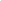 